NEVENKA VIDEK                   PISMO IZ ZELENGRADA                                 Poznajete modru šumu                                 Zlatna sunca uvijek punu.                                 Punu cvijeća, punu ptica,                                 Skakutavih vjeverica,                                 Krošnja šumnih kao more                                 Kad je vjetri rašumore…                                 Tu u šumskoj modroj sjeni                                 Zelengrad se tih zeleni.                                 Zvijezde, ptice u njem žive –                                 Crvenperke, zebe sive…                                 Svakog jutra s grana bora                                 Zvone glasi ptičjeg zbora.                                 Netko sjedi, netko radi:                                 Poštar zeko kupus sadi.                                 Zečići mu beru cvijeće,                                 Zečica već tortu peče.                                 Krojač lisac šije hlače                                 Lija zove na kolače.                                 Vjeverice kavu piju                                 Kraj dupljice leđa griju.                                 Crni vuk se grmljem šeta                                 Divlja svinja knjigu čita.                                 Pred kućicom mrkog mede                                 Medvjedići gladni sjede.                                 Medvjed Mrkan crva cijepa,                                 Medvjedica djeci tepa:                                 „Već se ručak fini kuha                                 Prijat će vam krepka juha.“                                                            Noću sniva šuma plava                                 U krilu joj mjesec spava,                                 Brbljiv vjetar lišće krije                                 Srebrn potok s njim se smije…                                 Ali jutros iznenada                                 Drhti srce Zelengrada.                                 Tek što zora stijenj upali,                                 Ražalošćen gavran javi:                                „Bolestan je potok plavi.“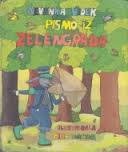                  Naslutio velik jad                  Probuđeni Zelengrad.                 Ustale su ptice, zvijeri,                   Cijela šuma zatreperi…                 Zaplakala kukavica,                  Trče mravi, pčele lete,                 Oštrih osa krenu čete.                 Iz brloga ispod brijega                 Pospani se medvjed gega,                 Divlja svinja za njim juri                 Mladunče se uz nju žuri.                 Hita lija i vuk crn,                 Naletjeli na skrit trn.                 Vuk je odro kudrav rep,                 A lisica kaput lijep.                 Već su blizu miš, mišica,                 Stara žaba i lasica,                 A za njima Puž Puzigor                 Dopremio pužji zbor.                 U šikari svu u draču                 Susreli su i kornjaču.                 Jež već čeka na obali                 Ježići su uz njega stali.                 „Što je, što je?“                  Svi zaviču. ZELENA ŠUMA ZELENGRADA                           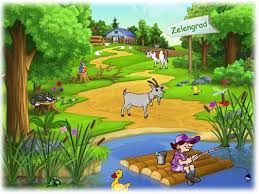                                „Što se zgodi potočiću?“                        Zašto više bistar nije,                        U trbuhu što li krije?“                        Mutna oka potok jeca                        Njegova se guše djeca.                        Srebrorepke ribe male                        U strahu su isplivale…                        Pastrva se uvis baci,                        Na sve strane bježe raci.                        Iznemogli natrag puze                        U očima kriju suze:                        „Kućica nam sa svih strana                        U vodi je zatrpana.“                        Tad se začu bolan jauk                        Tiho plače vodenpauk:                        „Nema traga paučići,                        Nestala je u bujici.“                        Žabići mu svi su mali                        Negdje sami otplivali“,                       Uzdahnula tužno žaba.                      „Za plivanje ja sam slaba.                      Potočića žao mi je                      Nije blistav kao prije.“                      Brzonožac potok stenje                      Do obale on se penje,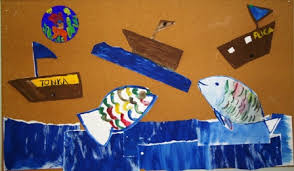                                       Pa se spušta, pa se svija,                               Vrtloži se i previja.                               Leđa mu se šumna grbe,                               Žalosne su uz njeg vrbe.                               Na srce im tuga kapnu,                               Šumskom zboru tiho šapnu:                               „Potok mutan jedva teče                                U njemu je silno smeće.                                Sinoć ga uz tresak, lom                                Dovezao kamion.                                Što li sada učiniti?                                Tko će potok izliječiti?“                                Svi se stisli ispod hrasta                                U čuđenju žagor nasta:                                „Potočiću pomoć  treba,                                 Bolest strašna njega vreba.                                 Pomozimo brzo, sada                                 On je srce Zelengrada.                                 Ako ovo smeće ode                                 U kristalne riječne vode,                                 Što će tada s rijekom biti?                                 Nečist će je zamutiti!                                 A od svega bit će gore                                 Oboli li još i more…“                                 Zabrinuti svi već rade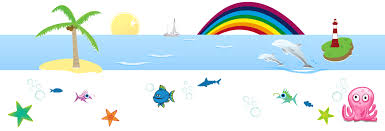                                     Smeće silno brzo vade…                            I na kraju teška djela                            Cijela družba u hlad sjela.                            A na sagu zelenšume                            Tužno strše stare gume,                            Kante, boce,                            Trulež, krpe                            I cipela starih hrpa.                            Na sve strane masne boje                            U bačvama crnim stoje,                            Ružan otpad što grad baci:                            Ambalaža i madraci,                            Staro suđe, cijevi, peći                            I kotači manji, veći,                            Hladnjak stari, šuplja kada –                            Sve u srcu Zelengrada.                            Raznih stvari, cipele, vreće                            Razbacano gradsko smeće.                            Potok srebrn već se smiješ                            Sunce zlatno njega tješi…                            A životinjski šumski zbor                            Zaključio dogovor:                            Silno smeće svi će sad                            Vratit opet u sam grad.                        Kad ga ljudi tamo vide                        Nek se malo bar postide,                        Po poštaru brzom zecu                        Pozdravit će samo djecu.                        Ona neka uvijek znadu                        Veselje su u Zelengradu.                        Gdje god krenu, Gdje god odu                        Pazit će na prirodu.                            A odraslima pismo ovo                        Da upamte svako slovo:                        ZELENGRADSKO                      VIJEĆE PIŠE                          NE BACAJTE SMEĆE                      VIŠE, U ŠUMI MU                      MJESTO NIJE, U                      U NJEMU SE BOLEST                      KRIJE. ODNIJETI GA VALJA SMJESTA                       NA POSEBNA ZA TO MJESTA.                      ČISTA VODA  ZDRAVLJE DAJE                      BEZ NJE SVAKI ŽIVOT STAJE.                      ZATO ČISTA STIĆI MORA                      DO NJEDARA MODRA MORA                      DA U MORU ŽIVOT CVJETA,                      ONO HRANI LJUDE SVIJETA.                      BISTRE VODE ZELENŠUME                      ŽIVOTA SU JEDRA PUNE.                     RAZMISLITE SVI O TOM                     VAŠ I NAŠ TO JE DOM!                        Kad grad velik pismo primi,                     Sav protrne u tišini:                     „U pravu je šumsko vijeće                    Nek' u šumi raste cvijeće.                    Svatko čistu šumu voli                    Ne treba joj zadat boli.“                    Radosne su ptice, zvijeri                    Potok srebrn zdrav treperi.                    Sa zelenih gorskih strana                    Šumi šuma razlistana…                                  